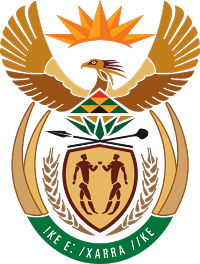 MINISTRY FOR COOPERATIVE GOVERNANCE AND TRADITIONAL AFFAIRSREPUBLIC OF SOUTH AFRICANATIONAL ASSEMBLYQUESTION FOR WRITTEN REPLYQUESTION NUMBER 959/2019959.	Mr M Waters (DA) to ask the Minister of Cooperative Governance and Traditional Affairs:Whether the City of Ekurhuleni has a test department that is responsible for identifying straight current corrosion in (a) water pipes and (b) electricity cables; if not, who is responsible for conducting such tests; if so, (i) how often are tests conducted and (ii) what number of test points are there in Ekurhuleni along (aa) water pipes and (bb) electricity cables?								NW2113E		REPLY:The information requested by the Honourable Member is not readily available in the Department. The information will be submitted to the Honourable Member as soon as it is availableThank you